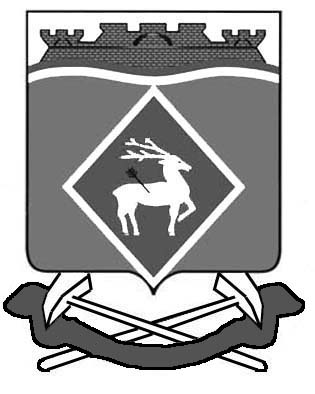 РОССИЙСКАЯ ФЕДЕРАЦИЯРОСТОВСКАЯ ОБЛАСТЬМУНИЦИПАЛЬНОЕ ОБРАЗОВАНИЕ «СИНЕГОРСКОЕ СЕЛЬСКОЕ ПОСЕЛЕНИЕ»АДМИНИСТРАЦИЯ СИНЕГОРСКОГО СЕЛЬСКОГО ПОСЕЛЕНИЯПОСТАНОВЛЕНИЕпроектот         03.2024 № п. СинегорскийВ соответствии с Федеральным законом от 06.10.2003 № 131-ФЗ «Об общих принципах организации местного самоуправления в Российской Федерации», Уставом муниципального образования «Синегорское сельское поселение», протестом Белокалитвинской городской прокуратуры  Администрация Синегорского сельского поселения постановляет:1. Внести изменения в постановление Администрации Синегорского сельского поселения от 04.02.2021 № 09 «Об утверждении Комиссии по соблюдению требований к служебному поведению муниципальных служащих, проходящих муниципальную службу в Администрации Синегорского сельского поселения, и урегулированию конфликта интересов» изложив приложение № 2 в новой редакции согласно приложению к настоящему постановлению.2. Постановление Администрации Синегорского сельского поселения от 14.04.2023 № 71 «О внесении изменений в постановление Администрации Синегорского сельского поселения от 04.02.2021 № 9» считать утратившим силу.3. Постановление вступает в силу после официального опубликования.4. Контроль за исполнением постановления возложить на заведующего сектором по общим и земельно-правовым вопросам С.П.Беседину.          Глава АдминистрацииСинегорского сельского поселения                                                  А.В.ГвозденкоПроект вносит:Заведующий сектором по общим и земельно-правовым вопросам                                                        С.П.БесединаПриложение  к постановлению Администрации Синегорского сельского поселения от  03.2024 года № СОСТАВкомиссии по соблюдению требований к служебному поведению муниципальных служащих, проходящих муниципальную службу в Администрации Синегорского сельского поселения, и урегулированию конфликта интересовЧлены комиссии:В состав комиссии также входят:-	независимый эксперт по вопросу, связанным с муниципальной службой (может быть приглашен по решению комиссии).Заведующий сектором по общим и земельно-правовым вопросам                                                    С.П.БесединаО внесении изменений в постановление Администрации Синегорского сельского поселения от 04.02.2021 № 09Федорова Светлана Владимировна-Заведующий сектором экономики и финансов, председатель комиссии;Пятницкова Елена Валерьевна-Ведущий специалист сектора экономики и финансов, заместитель председателя комиссииБеседина Светлана Петровна-Заведующий сектором по общим и земельно-правовым вопросам, секретарь комиссии;Рассолова Людмила Сергеевна-Заведующий отделением социального обслуживания Дзюбанова Анжелика ВикторовнаДиректор муниципального бюджетного общеобразовательного учреждения средней общеобразовательной школы № 14Суржикова Татьяна Анатольевна- Заведующий сектором муниципального хозяйства.